ZARZĄDZENIE NR 134.2021Wójta Gminy Grębocicez dnia 16.08.2021 r.w sprawie ogłoszenia wykazu nieruchomości przeznaczonych do użyczenia 
w trybie bezprzetargowymNa podstawie art. 30 ust. 2 pkt. 3 ustawy z dnia 8 marca 1990 r. o samorządzie gminnym 
(Dz. U. z 2021 poz. 1372 t.j.) i  art. 35 ust. 1 i 2 ustawy z dnia 21 sierpnia 1997 r. o gospodarce nieruchomościami (Dz. U. z 2020 r. poz. 1990 ze zm.) oraz w wykonaniu Uchwały Nr LII/239/2017 Rady Gminy Grębocice z dnia 20 grudnia 2017 r. w sprawie zasad gospodarowania nieruchomościami stanowiącymi własność Gminy Grębocice (Dz. Urz. Woj. Dolnośląskiego z 2018 r., poz. 1) – zarządzam co następuje:§ 1. Przeznaczyć do użyczenia część nieruchomości gruntowej położonej w miejscowości Duża Wólka, tj. fragment działki o pow. 0,0007 ha oznaczonej numerem ewidencyjnym 47/4, obręb Duża Wólka, na okres 20 lat, dla Związku Gmin Zagłębia Miedziowego, ul. Mała 1, 59-100 Polkowice wymienioną w wykazie stanowiącym załącznik Nr 1 do niniejszego zarządzenia.§ 2. Wykaz o którym mowa w § 1 stanowi integralną część zarządzenia i podlega wywieszeniu na okres 21 dni w siedzibie Urzędu Gminy Grębocice ul. Głogowska 3, 59-150 Grębocice, na tablicy ogłoszeń sołectwa Duża Wólka, w prasie lokalnej oraz na stronie internetowej Urzędu Gminy i w BIP Urzędu Gminy.§ 3. Zarządzenie wchodzi w życie z dniem podpisania.Wójt Gminy GrębociceRoman Jabłoński                                                                                                                                                    Załącznik Nr 1 do Zarządzenia nr 134.2021                                                                                                                                                 Wójta Gminy Grębocice                                                                                                                                                  z dnia 16.08.2021 r.WYKAZ NIERUCHOMOŚCI          Zgodnie z art. 35 ustawy z dnia 21 sierpnia 1997 r. o gospodarce nieruchomościami (Dz. U. z 2020 r., poz. 1990 ze zm.) Wójt Gminy Grębocice podaje do publicznej wiadomości wykaz nieruchomości przeznaczonych do użyczenia. Wykaz podlega wywieszeniu na tablicy ogłoszeń Urzędu Gminy, sołectwa Duża Wólka, w prasie lokalnej oraz na stronie internetowej Urzędu Gminy i w BIP 
od 16.08.2021 r. do 06.09.2021 r.Załącznik do wykazu nieruchomości przeznaczonych do użyczenia zgodnie z Zarządzeniem nr 134.2021 Wójta Gminy Grębocice z dnia 16.08.2021 r.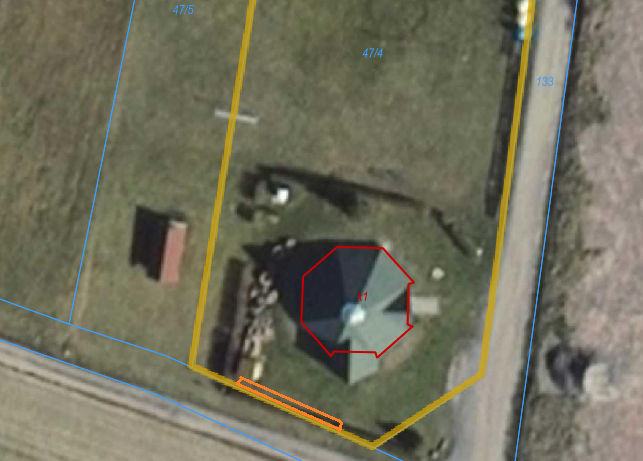 Fragment działki 47/4, obręb Duża WólkaLp.Księga wieczystanrNumery ewidencyjneNumery ewidencyjnePow. działki 
w  ha 
(klaso-użytek)Opis nieruchomościcel użyczeniaTeren w planie zagospodarowania przestrzennegoWartość czynszu w zł za rokIlość lat użyczeniaLp.Księga wieczystanrobrębdz. nrPow. działki 
w  ha 
(klaso-użytek)Opis nieruchomościcel użyczeniaTeren w planie zagospodarowania przestrzennegoWartość czynszu w zł za rokIlość lat użyczenia1.2.3.4.5.6.7.8.9.1.LE1G/00025667/5Duża Wólkadz. nr47/4fragment działki o pow. 0,0007 ha (uwidoczniony 
na załączniku 
do wykazu)klaso-użytek Bznieruchomość gruntowa niezabudowanacel użyczenia – budowa Punktu Selektywnej Zbiórki Odpadów Komunalnych 
w systemie naziemnymTereny kategorii ZN tereny przeznaczone na zieleń nieurządzoną lub częściowo urządzoną, stanowiące dopełnienie układów osadniczychNieodpłatne użyczenie w trybie bezprzetargowym.Nie przewiduje się aktualizacji opłat 
w czasie trwania umowy20 lat